INDICADORES:Comprensión los elementos constitutivos de forma y contenido y las estrategias de tipo argumentativo, informativo, descriptivo y narrativo, presentes en los diferentes tipos de discursos para su adecuada valoración contextual.Construcción de comparaciones y descripciones sobre los diferentes discursos que lee y escribe teniendo en cuenta sus elementos constitutivos y las situaciones comunicativas auténticas en que se sustenta su análisis.Integración de las variantes lingüísticas del entorno en situaciones comunicativas para la comprensión de obras literarias, la clasificación de la información y la producción de discursos donde se tienen en cuenta sus relaciones de intertextualidad y reconocimiento de los otros.COMUNICACIÓN ASERTIVA Explica a qué tipo de comunicación pertenecen los siguientes enunciados, cuál es su contexto y cómo se podría corregirTEXTO NARRATIVOCUENTO.  Luego de la lectura resuelve: Explica quién es el narrador¿Cuáles son los personajes? ¿Qué tiempo se describe? ¿Cuál es tu interpretación? Elabora una lista de palabras desconocidas y busca su significado. GÉNERO LÍRICOPoesía Luego de leer el poema: Elabora una lista de palabras desconocidas y busca su significadoEscribe lo que comprendiste del poema VARIACIÓN LINGÜÍSTICA Escribe 10 palabras relacionadas la jerga utilizada por Abogados y luego construye oraciones con cada palabra. MEDIOS MASIVOS DE COMUNICACIÓN Noticia. Luego de leer la noticia   Responde las siguientes preguntas sobre la noticia ¿Cuál es el tema de la noticia? ¿Quién son Los protagonistas de la noticia?¿Cuándo ocurren los hechos? ¿Dónde se produjo el hecho noticioso? ¿Por qué se produce el acontecimiento?¿Cómo se producen los hechos?  b. Escribe una noticia sobre la institución educativa o sobre el barrio siguiendo el ejemplo anteriorLECTURA Consulta la biografía de Héctor Abad Faciolince autor del Libro: El olvido Que seremos 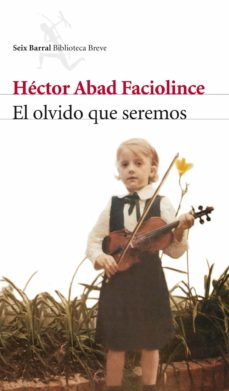 Lectura en voz alta El estudiante debe presentar una prueba de lectura en voz alta frente al profesor. En el momento de la sustentación se le suministra un texto corto para este ejercicio.  GUÍA DE APRENDIZAJE - REFUERZO         ASIGNATURA:   ESPAÑOL       DOCENTE: GLIMER QUEZADA ARIASGRADO 7°PERÍODO: 2 TEMASComunicación Asertiva Medios de comunicación Variación Lingüística Texto Narrativo Lectura  CRITERIOS DE EVALUACIÓNSe tendrá en cuenta la disposición para el trabajo, la presentación puntual y adecuada  de las actividades, el uso adecuado de la lengua y las diferentes actividades.PRODUCTO O EVIDENCIA DE APRENDIZAJELa Guía debe desarrollarse en los espacios que contemple el documento, también en el cuaderno y demás formatos que se soliciten. Las actividades son OBLIGATORIAS.  Contacto:  Grupos: 7°1, 7°2, 7°3, 7°4, 7°5 - Glímer Quezada Arias                                                                                             Email: glimer.quezada@iejva.edu.coWhatsapp: 3113491283 INSTRUCCIONESLa guía está diseñada para que se desarrolle de manera secuencial con el objeto de no saltarse los puntos. Una lectura juiciosa y la consulta de algunos aspectos les ayudarán a resolver los puntos.  REFERENCIAS https://narrativabreve.com/cuentos-cortos-latinoamericanos#cuento-breve-de-leopoldo-lugones-el-espiritu-nuevohttps://www.senalmemoria.co/articulos/cancion-de-la-vida-profunda-de-porfirio-barba-jacobhttps://www.eltiempo.com/mundo/eeuu-y-canada/aborto-la-ley-que-busca-restringir-ese-derecho-en-todo-ee-uu-702146ENUNCIADOTIPO DE COMUNICACIÓNCONTEXTOCORRECCIÓNEstas son las expresiones que debes analizar Pueden ser Pasiva o Agresiva Lugar o espacios donde escuchamos este tipo de expresiones (Casa, trabajo, escuela, Barrio, etc.)Debes convertir la expresión original en AsertivaEJEMPLOEJEMPLOEJEMPLOEJEMPLOEres un incompetente, siempre cometiendo los mismos errores Agresiva Colegio o CasaA veces no realizas las tareas como debe ser, por eso es bueno que te esfuerces un poco másREALIZA LAS SIGUIENTES DE ACUERDO AL EJEMPLOREALIZA LAS SIGUIENTES DE ACUERDO AL EJEMPLOREALIZA LAS SIGUIENTES DE ACUERDO AL EJEMPLOREALIZA LAS SIGUIENTES DE ACUERDO AL EJEMPLOLa niña no le dice a su mamá que la están tratando mal en el colegio por miedo. Eres un tonto, estúpido. En este grupo mando YoPara decirle a los estudiantes que guarden silencio grita Tú no haces nada bien, te equivocas siempreLo haré solo porque mis amigos lo dicenNo salgo a exponer porque se ríen de míEres un enfermo mental, loco paranoico. Ella me gusta, pero me da miedo decirle, ¿qué tal que me deje de hablar?El vagabundoEn pequeño circo de cortas pretensiones trabajaba, no ha mucho, un acróbata, modesto y tímido como muchas personas de mérito. Al final de una función dominguera en algún villorrio, llegó a nuestro hombre la hora de ejecutar su suerte favorita con la que contaba para propiciarse al público de lugareños y asegurar así el buen éxito pecuniario de aquella temporada. Además de sus habilidades —nada notables que digamos— poseía resistencia poco común para la incomodidad y la miseria. Con todo, temía en esos momentos que recomenzaran las molestias de siempre: las disputas con el posadero, el secuestro de su ropilla, la intemperie y de nuevo la dolorosa y triste peregrinación.El acto que iba a realizar consistía en meterse en un saco, cuya boca ataban fuertemente los más desconfiados espectadores. Al cabo de unos minutos el saco quedaba vacío.A su invitación, montaron al tablado dos fuertes mocetones provistos de ásperas cuerdas. Introdújose él dentro del saco y pronto sintió sobre su cabeza el tirar y apretar de los lazos. En la oscuridad en que se hallaba le asaltó el vivo deseo de escapar realmente de las incomodidades de su vida trashumante. En tan extraña disposición de espíritu cerró los ojos y se dispuso a desaparecer.Momentos después se comprobó —sin sorpresa para nadie— que el saco estaba vacío y las ligaduras permanecían intactas. Lo que sí produjo cierto estupor fue que el funámbulo no reapareció durante la función. Tras un rato de espera inútil los asistentes comprendieron que el espectáculo había terminado y regresaron a sus casas.Mas a nuestro cirquero tampoco volvió a vérsele por el pueblo. Y lo curioso del caso era que nadie había reclamado en la posada su maletín.Pasados algunos días se olvidó el suceso completamente. ¡Quién se iba a preocupar por un vagabundo!Julio Torri (México, 1889-1970)Canción de la vida profundaHay días en que somos tan móviles, tan móviles, como las leves briznas al viento y al azar. Tal vez bajo otro cielo la Gloria nos sonríe. La vida es clara, undívaga, y abierta como un mar.Y hay días en que somos tan fértiles, tan fértiles, como en abril el campo, que tiembla de pasión: bajo el influjo próvido de espirituales lluvias, el alma está brotando florestas de ilusión.Y hay días en que somos tan sórdidos, tan sórdidos, como la entraña obscura de oscuro pedernal: la noche nos sorprende, con sus profusas lámparas, en rútiles monedas tasando el Bien y el Mal.Y hay días en que somos tan plácidos, tan plácidos... (¡niñez en el crepúsculo! ¡Lagunas de zafir!) que un verso, un trino, un monte, un pájaro que cruza, y hasta las propias penas nos hacen sonreír.Y hay días en que somos tan lúbricos, tan lúbricos, que nos depara en vano su carne la mujer: tras de ceñir un talle y acariciar un seno, la redondez de un fruto nos vuelve a estremecer.Y hay días en que somos tan lúgubres, tan lúgubres, como en las noches lúgubres el llanto del pinar. El alma gime entonces bajo el dolor del mundo, y acaso ni Dios mismo nos puede consolar.Mas hay también ¡Oh Tierra! un día... un día... un día... en que levamos anclas para jamás volver... Un día en que discurren vientos ineluctables ¡un día en que ya nadie nos puede retener!Porfirio Barba JacobJerga Profesional Abogado(a)PalabrasOracionesDefensa ______________________________________________________________________________________________________________________________La defensa presentó las pruebas_______________________________________________________________________________________________________________________________________________________________________________________________________________________________________________________________________________________________________________________________________________________________________________________________________________________________________ABORTO: EL PROYECTO DE LEY QUE BUSCA RESTRINGIR ESE DERECHO EN TODO EE. UU.La propuesta del senador republicano Lindsey Graham tiene un impacto de cara a las legislativas.El senador republicano Lindsey Graham presentó este martes un proyecto de ley destinado a prohibir el aborto tras las 15 semanas de gestación en todo Estados Unidos y que solo recoge excepciones en caso de incesto, violación o peligro para la vida de la madre.

Se trata del mayor esfuerzo de los conservadores para acabar con ese derecho en todo el país, después de que los estados hayan ido aprobando leyes contra el aborto en los últimos meses, aprovechando que en junio el Tribunal Supremo revocó el fallo "Roe contra Wade" que desde 1973 protegía el derecho de la mujer a elegir.
"Creo que debería haber una ley a nivel federal que diga que, después de 15 semanas, no debe haber aborto excepto en casos de violación, incesto o para salvar la vida de la madre", dijo Graham en una rueda de prensa, a la que acudió acompañado de varios activistas contra el derecho al aborto.

Prohibir el aborto a las 15 semanas podría impactar negativamente en aquellas pacientes con fetos que tienen malformaciones y que suelen detectarse a las 20 semanas de gestación.

Graham, que no se presenta a la reelección en noviembre porque ya lo hizo hace dos años, ha mantenido posturas contrarias al aborto durante sus casi 20 años en el Senado, pero se había posicionado en contra de la revocación del fallo "Roe contra Wade" por su valor como precedente judicial.

La propuesta de Graham no tiene ninguna posibilidad de prosperar en el Congreso, donde los demócratas tienen mayoría en las dos cámaras. Pero sirve para poner sobre la mesa una medida que podría unir a todos los miembros del Partido Republicano, cuando quedan apenas dos meses para las elecciones legislativas.

Hace solo unas semanas, el líder de la mayoría en el Senado de EE.UU., Mitch McConnell, había dicho que no propondría un veto al aborto a nivel nacional.

Sin embargo, desde entonces, los demócratas han usado el aborto para movilizar a su base y ganar terreno de cara a las elecciones, donde las encuestas aventuran ahora un mejor resultado para los progresistas que antes del fallo del Tribunal Supremo, aunque aún podrían perder la Cámara Baja.

En un comunicado, la portavoz de la Casa Blanca, Karine Jean-Pierre, arremetió contra Graham por su propuesta y le recordó que no está en consonancia con lo que piensa la mayoría de los estadounidenses, ya que un 61 % cree que el aborto debería ser legal en todos o casi todos los casos, según un sondeo de Pew.

La portavoz, además, reiteró que Biden y los demócratas del Congreso están comprometidos con defender el derecho al aborto a nivel federal, especialmente ante los "pasos radicales" que han dado los republicanos para arrebatar a las mujeres el derecho de decidir sobre su salud.A finales de junio, el Tribunal Supremo, de mayoría conservadora, revocó "Roe versus Wade" con lo que acabó con la protección federal al aborto y dio permiso a los estados para fijar sus propias reglas.
El aborto actualmente está prohibido por completo en 12 de los 50 estados de Estados Unidos: Alabama, Arkansas, Idaho, Kentucky, Luisiana, Misuri, Misisipí, Oklahoma, Dakota del Sur, Tennessee, Texas y Wisconsin.EFE